Les Taches Ménagères Matching – Partner ALes Taches Ménagères Matching – Partner A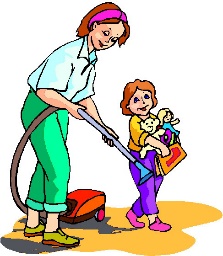 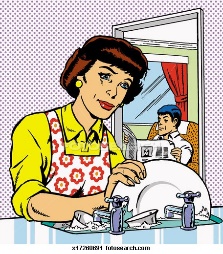 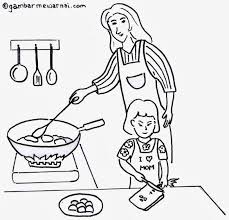 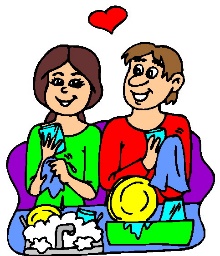 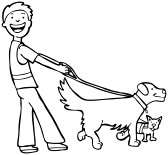 a.b.c.d.e.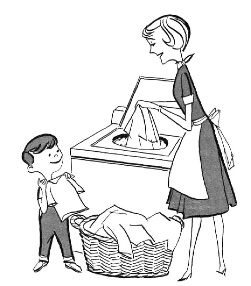 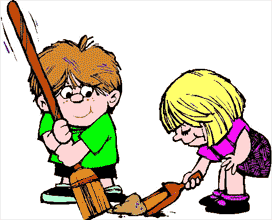 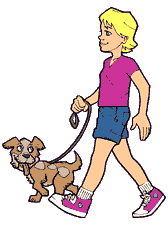 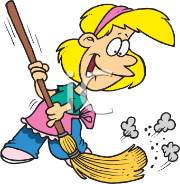 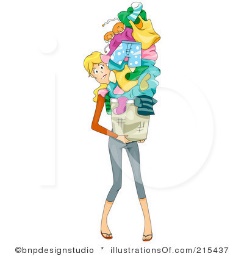 f.g.h.i.j.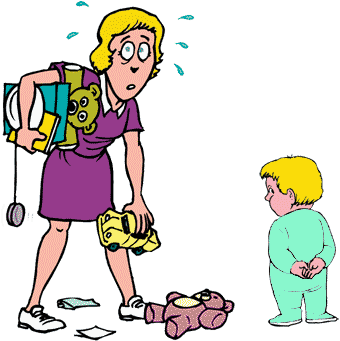 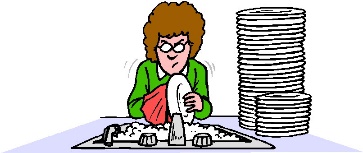 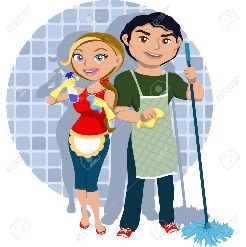 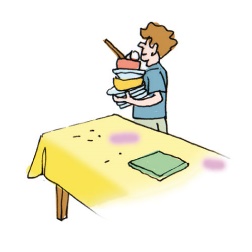 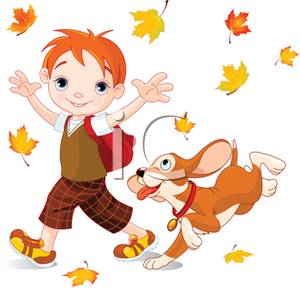 k.l.m.n.o.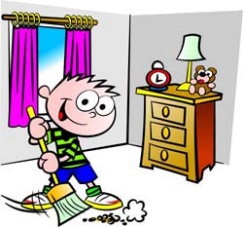 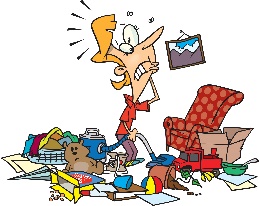 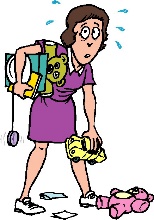 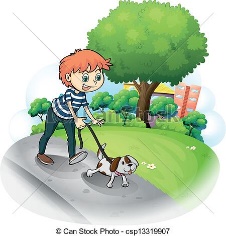 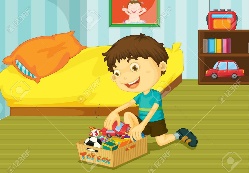 p.q.r.s.t.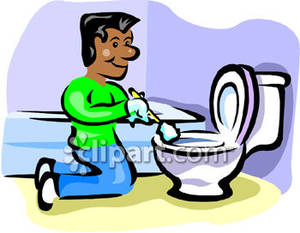 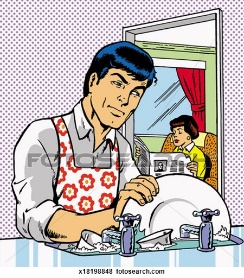 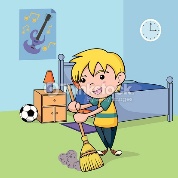 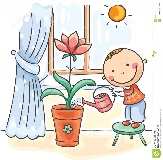 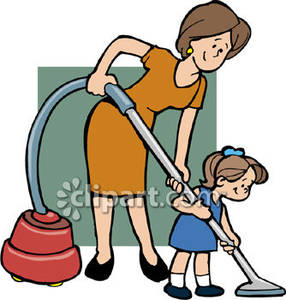 u.v.w.x.y.1.2.3.4.5.6.7. 8.9.10.11.12.13.14.15.16.17.18.19.20.21.22.23.25.26.